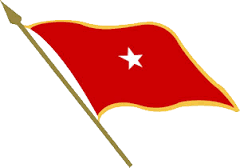 Department of DefenseCalifornia Employer Support of the Guard and Reserve (CA ESGR)11206 Lexington Drive, Los Alamitos, California 907201 October 2017Ms. Debbie Gregory CEO – MilitaryConnection.com4545 Industrial St. Suite 5MSimi Valley CA 93065Dear Ms. Gregory, I thought I’d take a moment and extend my appreciation and profound thanks for the wonderful services you and your team provides our Guard and Reserve community through your website’s services. California contributes over two hundred and forty-eight thousand military personnel to the Department of Defense and is also home to the nation’s largest number of Guard and Reserve population with over fifty-eight thousand in service to the state and nation from California. With a force of this size there are many stressors which potentially could degrade their focus on maintaining warfighting skills. Your site has been integral to offsetting their challenges by providing a digital platform that is easily navigated and has a robust amount of important information in your directories. When someone gets it right, it’s incumbent upon us to let you know. Throughout our Nation's history, those of us in service to the nation have been dependent on community partners filling the gaps in critical support services essential to the wellbeing of our military families. Our troops and their families have come to count on your website as the “go to” site for services which are not readily available through military channels. Our families have expressed their confidence and inclination to use your site to find and connect to services- please keep it up. Reservists work hard to sustain their proud legacy of balancing the needs of their employers, families and military leaders so they can be ready when called. 
Your site has proven to be of tremendous assistance in facilitating access to benefits and opportunities which are critical to our team.  Your site also greatly assisted me in building community partnerships, connecting with state, county and city agencies offering support to our troops as well as non-profits organizations serving our military and veteran community. Your ability to get out the word on the Employer Support of the Guard and Reserve made a big impact on our ability to connect with employers.  Thank You. We are in your debt.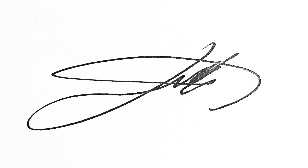 Sincerely,Brigadier General James Combs, U.S. Army Retired                    California Chair 
Employer Support of the Guard and ReserveDepartment of Defense